Bionexohttps://bionexo.bionexo.com/jsp/RelatPDC/relat_adjudica.jspRESULTADO – TOMADA DE PREÇONº2022298EM23289HEMUO Instituto de Gestão e Humanização – IGH, entidade de direito privado e sem fins lucrativos,classificado como Organização Social, vem tornar público o resultado da Tomada de Preços,com a finalidade de adquirir bens, insumos e serviços para o HEMU - Hospital Estadual daMulher, com endereço à Rua R-7, S/N, Setor Oeste, Goiânia, CEP: 74.125-090.Goiânia - 29 de Agosto de 2022Bionexo do Brasil LtdaRelatório emitido em 12/09/2022 14:30CompradorIGH - Hospital Materno Infantil (11.858.570/0002-14)AV. PERIMETRAL, ESQUINA C/ RUA R7, SN - SETOR COIMBRA - GOIÂNIA, GO CEP: 74.530-020Relação de Itens (Confirmação)Pedido de Cotação : 237190177COTAÇÃO Nº 23289 - MATERIAL MÉDICO - HEMU AGOS/2022Frete PróprioObservações: *PAGAMENTO: Somente a prazo e por meio de depósito em conta PJ do fornecedor. *FRETE: Só serão aceitaspropostas com frete CIF e para entrega no endereço: RUA R7 C/ AV PERIMETRAL, SETOR COIMBRA, Goiânia/GO CEP:74.530-020, dia e horário especificado. *CERTIDÕES: As Certidões Municipal, Estadual de Goiás, Federal, FGTS e Trabalhistadevem estar regulares desde a data da emissão da proposta até a data do pagamento. *REGULAMENTO: O processo decompras obedecerá ao Regulamento de Compras do IGH, prevalecendo este em relação a estes termos em caso dedivergência.Tipo de Cotação: Cotação EmergencialFornecedor : Todos os FornecedoresData de Confirmação : TodasFaturamentoMínimoValidade daPropostaCondições dePagamentoFornecedorPrazo de EntregaFrete ObservaçõesDMI Material Medico HospitalarLtdaGOIÂNIA - GODilamar Tome da Costa - (62)2dias após1R$ 300,000031/08/202230 ddlCIFnullconfirmação3541-3334dmigyn@hotmail.comMais informaçõesProgramaçãode EntregaPreço PreçoUnitário FábricaValorTotalProdutoCódigoFabricanteEmbalagem Fornecedor Comentário JustificativaRent(%) QuantidadeUsuárioRosana DeOliveiraMouraFIO ABSO SINMULT 0 AG1/2 3.8A 4CMFIO POLYCRYLFECH.G.VIOLETA 070CM AG.4CM271000,DMI MaterialMedicoHospitalarLtdaR$R$R$243,0000138073-ENVENVENVnullnullnull---36 Unidade6,7500 0,0000CIRC.CIL.C/70 A17/08/202290CM - UNIDADEPOLYSUTURE08:25FIORosana DeOliveiraMouraFIO ABSO SINMULT 1-0 AG1/23.5 A 4CMPOLIGLACTINA-910FECH.G.VIOLETA 1DMI MaterialMedicoHospitalarLtdaR$R$R$745,2000233807438075--108 Unidade180 Unidade70CM AG.3,7CM68001,POLYSUTURE6,9000 0,0000CIRC.CIL.C/70 A217/08/202208:2590CM - UNIDADERosana DeOliveiraMouraFIO ABSO SINMULT 1-0 AG1/24.8 A 5MFIO POLYCRYLFECH.G.VIOLETA 190CM AG.4,8CM281001,DMI MaterialMedicoHospitalarLtdaR$R$R$8,0000 0,00001.440,0000CIRC.CIL.C/70 A17/08/202290CM - UNIDADEPOLYSUTURE08:25FIORosana DeOliveiraMouraFIO ABSO SINMULT 5-0 AG1/21.5 A 1.7CMPOLIGLACTINA-910PLASTICA BEGE5-0 45CMAG.1,6CM829050XF,POLYSUTUREDMI MaterialMedicoHospitalarLtdaR$R$R$4538095--ENVENVnullnull--180 Unidade124 Unidade10,0000 0,00001.800,0000CIRC.TRIG.C/45 A17/08/202290C - UNIDADE08:25FIO CATGUTCROMADOFECH.G.OB/GIN.00CM AG.5CMCC29210,POLYSUTURERosana DeOliveiraMouraFIO CATGUTDMI MaterialMedicoHospitalarLtdaCROMADO 0 AG4,8-5,0CM CIL.1/2 381350-90CM -R$R$R$545,600094,4000 0,0000717/08/202208:25UNIDADEFIO CATGUTSIMPLESFECH.GERAL 2-0Rosana DeOliveiraMouraFIO CATGUTSIMPLES 2-0AG1/2 4.8 A 5CM 38192CIRC.CIL.C/70 A0CM - UNIDADEDMI MaterialMedicoHospitalarLtdaR$R$R$280,800067--ENVENVnullnull--72 Unidade90CM AG.5CMCS29120,3,9000 0,000017/08/202208:259POLYSUTUREFIO CIRUR. NYLONPRT 3-0 C/ AG3.0CM CORTANTE 8099TR3/8 45CM -> -FIO SUTURA NAOABSORVIVELNYLON 3-0Rosana DeOliveiraMouraDMI MaterialMedicoHospitalarLtdaR$R$R$360,0000144 Unidade2,5000 0,0000AGULHA CT 30 (DS1of 212/09/2022 14:43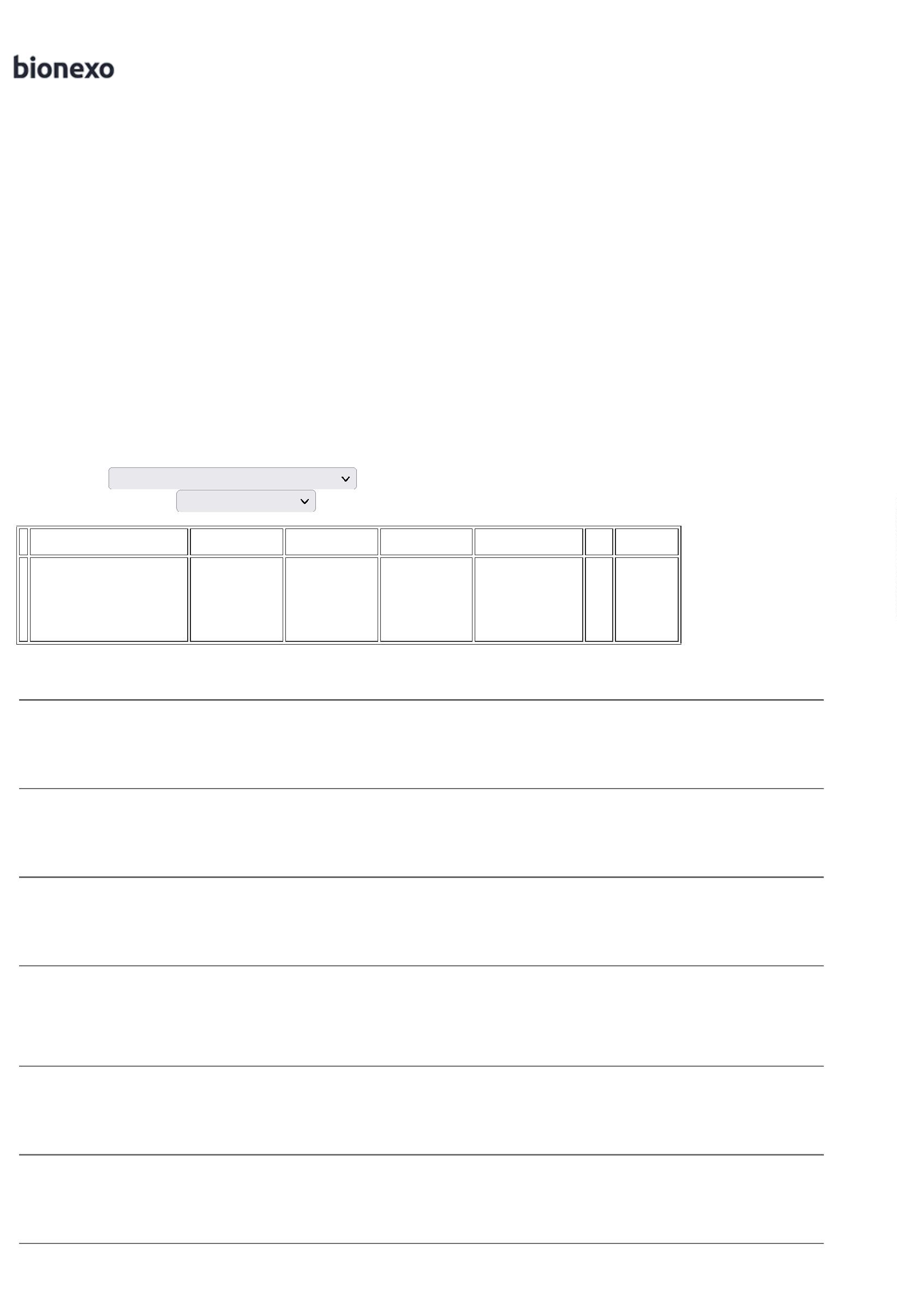 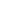 Bionexohttps://bionexo.bionexo.com/jsp/RelatPDC/relat_adjudica.jspCOMPRIMENTOAPROXIMADO 45CM - AGULHA 3.0CM. TRIANGULARCORTANTE. 3/8DE30) 3/8 CIRC30MM PRETOCIRCUNFERENCIA17/08/202208:2545CM - REF.NP45330,-COR PRETO -ESTRUTURAPOLYSUTUREMONOFILAMENTAR- EMBALAGEMINDIVIDUAL EESTERIL. -UNIDADEFIO NYLONMONOF.CUTICULARPRETO 3-0 45CMAG.2,4CMNP84330,COVIDIEN /Rosana DeOliveiraMouraFIO NYLON PRTDMI MaterialMedicoHospitalarLtda3-0 AG 2,4-2,5CMTR 3/8 45CM (2) -UNIDADER$R$R$720,0000838234-ENVnull-288 Unidade2,5000 0,000017/08/202208:25POLYSUTURETotalParcial:R$11132.0132.06.134,6000Total de Itens da Cotação: 8 Total de Itens Impressos: 8TotalGeral:R$6.134,6000Clique aqui para geração de relatório completo com quebra de página2of 212/09/2022 14:43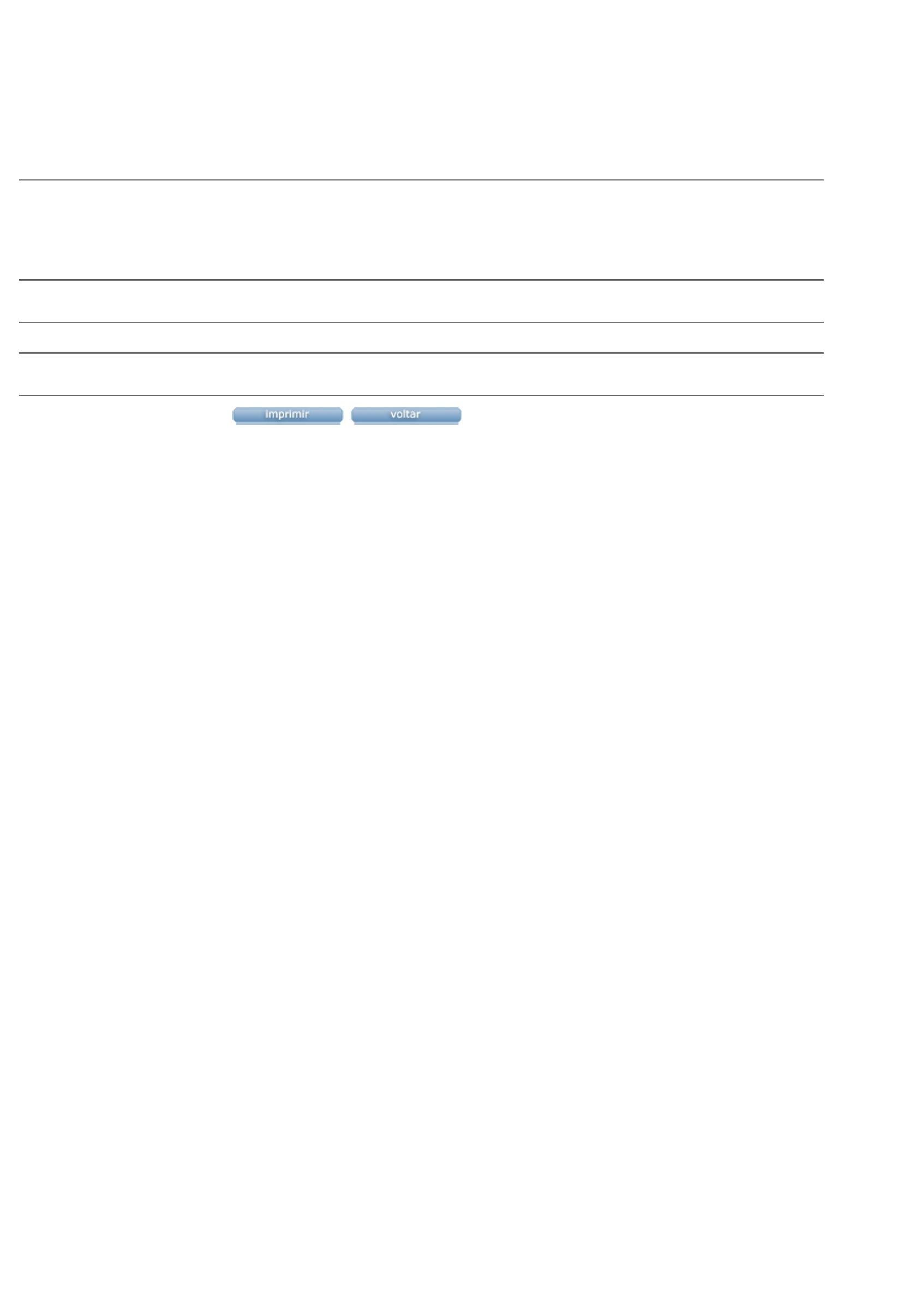 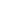 